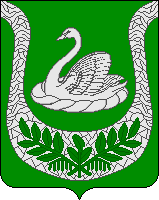 Совет депутатовмуниципального образования«Фалилеевское сельское поселение»муниципального образования«Кингисеппский муниципальный район»Ленинградской области(четвертый созыв)РЕШЕНИЕ от  19.11.2021 № 137 О проведении публичных слушаний по  проекту  бюджета муниципального образования «Фалилеевское сельское поселение» муниципального образования «Кингисеппский муниципальный район» Ленинградской области   на 2022-2024 годы       В соответствии с  Федеральным законом от 06.10.2003 года №131-Ф3 «Об общих принципах организации местного самоуправления в Российской Федерации» и п.15  статьи 19  Устава муниципального образования «Фалилеевское сельское поселение», Совет депутатов МО «Фалилеевское сельское поселение» Решил:          1.  Назначить  проведение публичных слушаний  по проекту бюджета муниципального образования «Фалилеевское сельское поселение»  на 2022-2024 годы    на 02 декабря 2021 года .           2. Публичные слушания провести  в заочной форме, в связи с распространением новой коронавирусной инфекции в 2021 году и мерами, установленными постановлением Правительства Ленинградской области от 13 августа 2020 года № 573 «О мерах по предотвращению распространения новой короновирусной инфекции (СOVID-19) на территории Ленинградской области с изменениями на 11 ноября 2021 года)
(редакция, действующая с 15 ноября 2021 года). С проектом бюджета муниципального образования «Фалилеевское сельское поселение» Кингисеппского муниципального  района Ленинградской области   на 2022 год и на плановый период 2023 и 2024 годов ознакомится на сайте МО «Фалилеевское сельское поселения» http://www.falileevo.ru.           3. Предложения населения МО «Фалилеевское сельское поселение» и иных заинтересованных лиц по внесению дополнений и изменений в предложенный проект бюджета муниципального образования  «Фалилеевское сельское поселение»  направлять  по адресу: Ленинградская область, Кингисеппский район, д. Фалилеево,  д. 34 (администрация поселения) с 9.00 до 16.00 с перерывом 12.00 до 13.00. Предложения направлять в письменном виде (можно почтовым отправлением) с обязательным указанием данных о месте жительства, фамилии, имени и отчества. Администрации муниципального образования вести реестр поступивших предложений по внесению изменений и дополнений в проект бюджета на 2022-2024 годы.          Данный пункт настоящего решения считать порядком по внесению предложений и изменений в проект бюджета  МО «Фалилеевское сельское поселение» на 2022-2024 годы, а также порядком участия в его обсуждении.          4. Опубликовать данное решение в средствах массовой информации и разместить на официальном сайте МО «Фалилеевское сельское поселение».          5. Исполнение решения возложить на администрацию МО «Фалилеевское сельское поселение»          6. Контроль за исполнением данного решения оставляю за собой.Глава МО «Фалилеевское сельское поселение»                          А.А.Ахтырцев